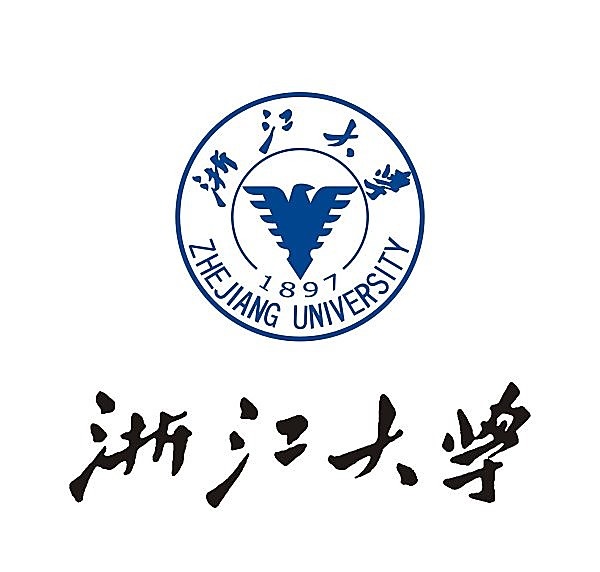 《云访学》课程学习报告姓名：                学号：                班级：                EMBA《云访学》课程作业        请回顾“设计思维”系列课程内容，结合您所在行业或者单位的实际情况，写一份云访学课程学习报告。其中请说明：参与过程中有什么样的学习体验，其中有哪些印象深刻的内容；可运用课程中某些原理、方法或思路，结合自己公司的实际情况展开讨论。        课程作业是个人作业形式，请以word文档的形式提交，篇幅在3000字左右，请于2024年5月10日之前提交邮箱：ntong@zju.edu.cn。以下正文：